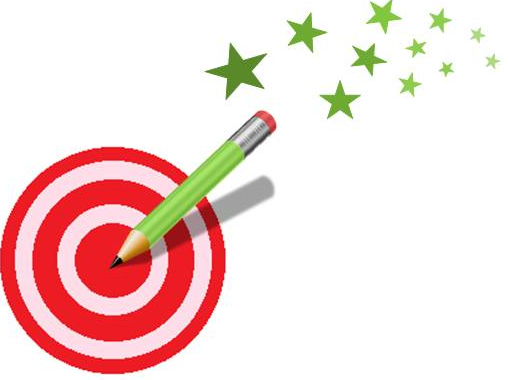 Complète par l’écriture à virgule.245,24 – 30,1=	14,32 - 0,21=14,26 - 1,05=	6,28 - 3,06=912,42 - 801=	4,37 - 2,37- 0,14=	482,35 - 311=412,37 - =	0,486 - 0,821 - 	49,241 – 7,11=49,41 – 11,11=	21,68 –  =725 - 415=	10,72 – 8,4=784,88 – 50,77=	12,99 –  =0,55 - 	600,24 – 500,10=0,97 - 	41,38 - 413,48 - 	5,55 - http://lewebpedagogique.com/strategiescalcul/Complète par l’écriture à virgule.245,24 – 30,1=	14,32 - 0,21=14,26 - 1,05=	6,28 - 3,06=912,42 - 801=	4,37 - 2,37- 0,14=	482,35 - 311=412,37 - =	0,486 - 0,821 - 	49,241 – 7,11=49,41 – 11,11=	21,68 –  =725 - 415=	10,72 – 8,4=784,88 – 50,77=	12,99 –  =0,55 - 	600,24 – 500,10=0,97 - 	41,38 - 413,48 - 	5,55 - http://lewebpedagogique.com/strategiescalcul/